Name:____________________________________________________ Class:___________ Date:__________Learning Target: I can multiply decimals.Do Now: Select the best answer for the question below.  Explain your answer in complete sentences.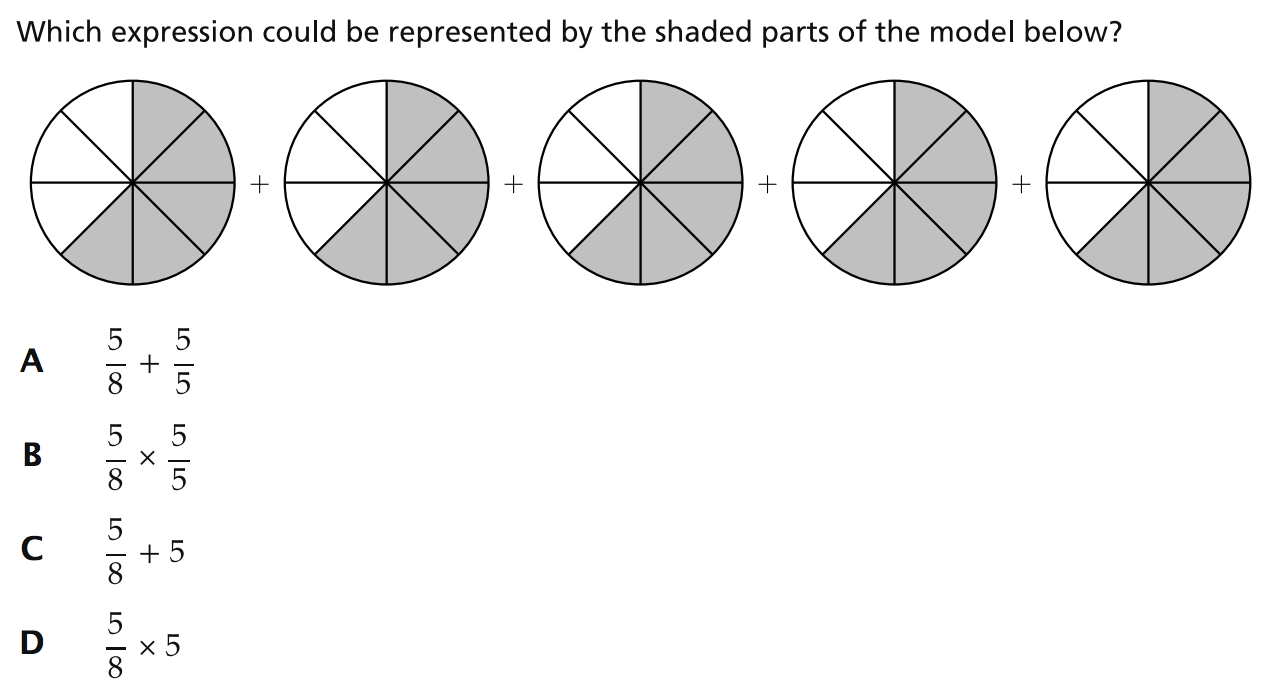 Explanation:____________________________________________________________________________________________________________________________________________________________________________________________________________________________________________________________________Name:____________________________________________________ Class:___________ Date:__________Learning Target: I can multiply decimals.Do Now: Select the best answer for the question below.  Explain your answer in complete sentences.Explanation:____________________________________________________________________________________________________________________________________________________________________________________________________________________________________________________________________Name:____________________________________________________ Class:___________ Date:__________Learning Target: I can multiply decimals.While watching the video…(1) What is a common mistake made when multiplying decimals?(2) Shade in the hundredths block to show the solution for 0.3 x 0.5: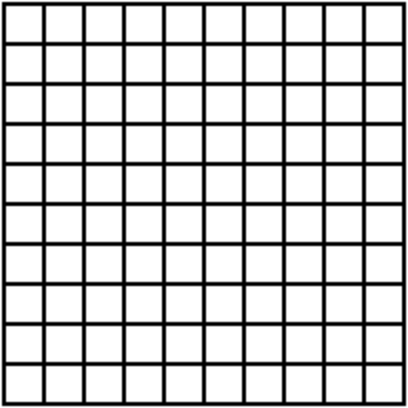 Prove it!:   0.3x 0.5(3) Shade in the hundredths block to show the solution for 0.4 x 0.5:Prove it!:   0.4x 0.5Name:____________________________________________________ Class:___________ Date:__________Learning Target: I can multiply decimals.Multiplying a decimal by a whole number: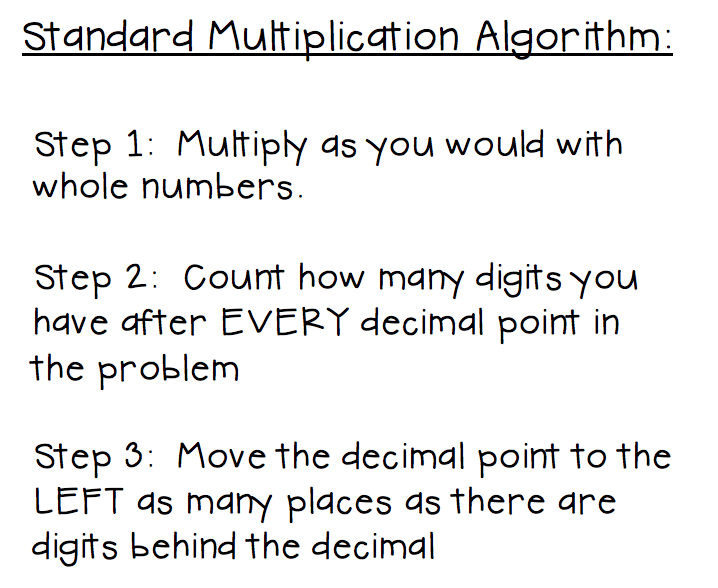 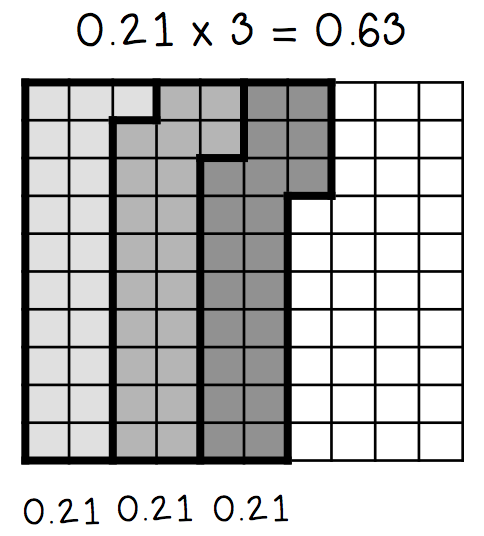 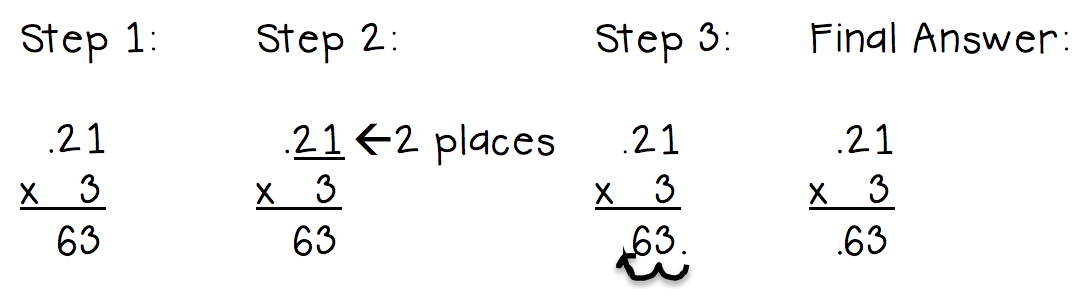 Multiplying a decimal by a decimal: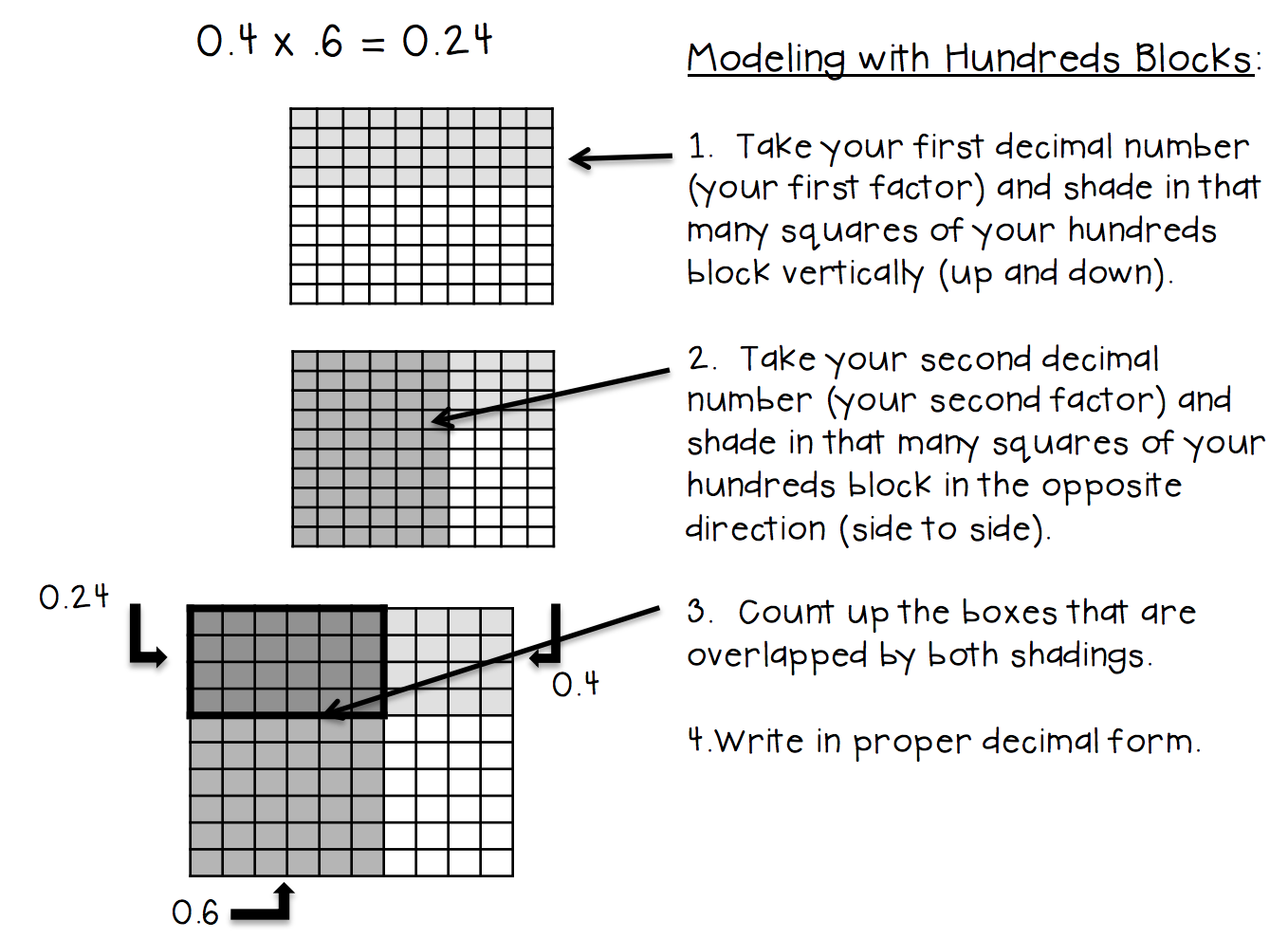 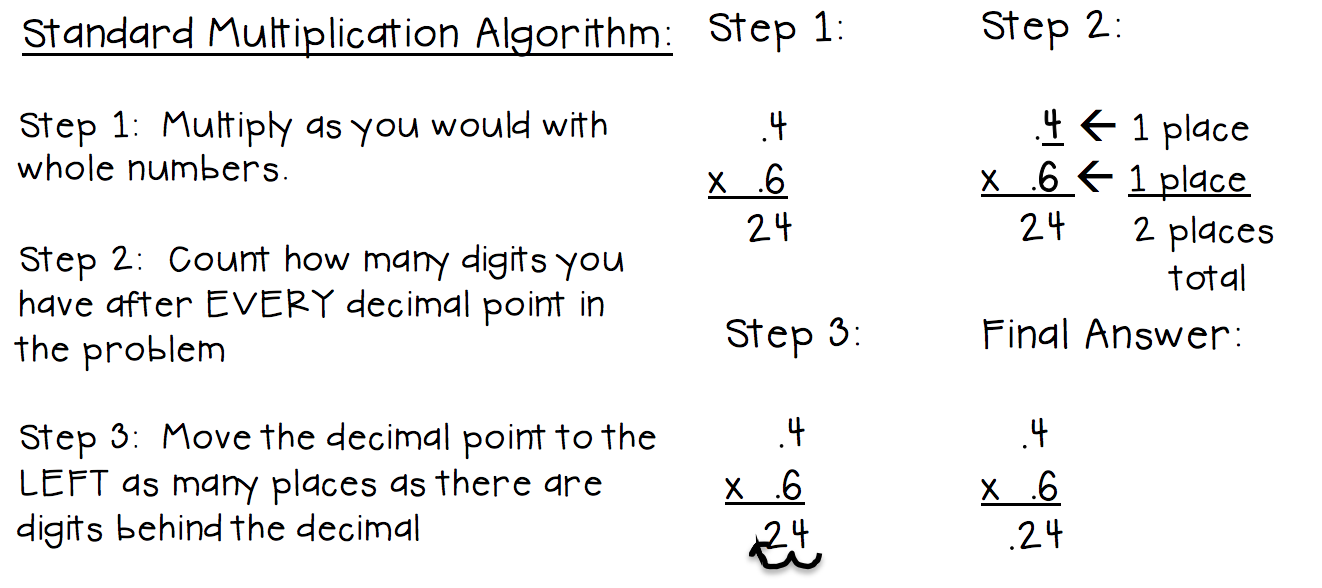 Other examples: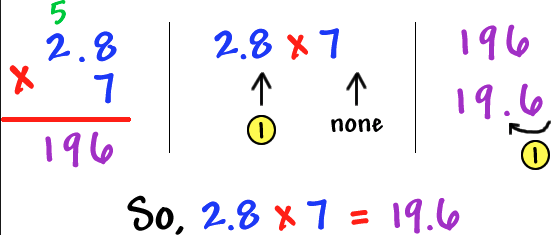 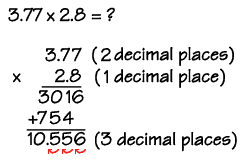 You try…Name:____________________________________________________ Class:___________ Date:__________Learning Target: I can multiply decimals.Multiplying a decimal by a whole number:Multiplying a decimal by a decimal:Other examples:You try…(1) 0.12 x 5 =(2) 0.3 x 0.25 = (3) 0.2 x 1.3 = (1) 0.12 x 5 =(2) 0.3 x 0.25 = (3) 0.2 x 1.3 = 